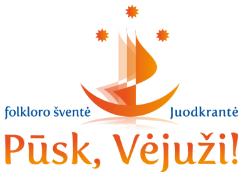 IX-oji regioninė folkloro šventė „Pūsk, vėjuži!“ Juodkrantė2016 m.Skiriama Martyno Liudviko Rėzos 240-osioms gimimo metinėmsPROGRAMARugpjūčio 26 d.Liudviko Rėzos kultūros centro lauko estrada (L. Rėzos g. 54c-9, Juodkrantė)20.00 – 21.00	Agluonėnų klojimo teatro spektaklis „MOTUŠĖ KURAŽ IR JOS VAIKAI“ (B. Brecht). Režisierius D. MalajavasRugpjūčio 27 d.Marių krantinė ties Raganų kalnu10.00 – 21.00	TAUTODAILĖS IR KULINARINIO PAVELDO MUGĖ11.00 – 12.00	ŠVENTĖS ,,PŪSK, VĖJUŽI!“ ATIDARYMASPrie M. L. Rėzos paminklo13.00		„KO NEUŽPUSTĖ LAIKO VĖJAI“ – folkloro ansamblių koncertai13.00 – 20.00	,,ŽVEJO KIEMAS“ Vėtrungių dirbtuvėlės (V. Bliūdžius)Vytinių juostų raštai (V. Ratautienė, G. Žebelienė)Molinukai (R. Prikockis)Kalvystės paslaptys (R. Grekavičius)Sodelių vėrimas (I. Čiapaitė)Rankų darbo muilo gimimas (G. Zaleskienė)Senoviniai žaidimai (V. Čižauskas, K. Lukševičius)14.00 – 17.00	TRADICINIS ŽUVIES KEPIMAS ANT LAUŽO, ŽUVIENĖS SKANAVIMAS14.00 – 15.00	Doc. dr. Nijolė Strakauskaitės (KU BRIAI) paskaita „NERIJOS MUZIEJUS (1933-1945) – KURŠIŲ NERIJOS ETNINIS TRADICIJOS PUOSELĖTOJAS“Juodkrantės evangelikų liuteronų bažnyčia L. Rėzos g. 56, Juodkrantė15.00 – 16.00	EKSKURSIJA PO RAGANŲ KALNĄ.  Ekskursiją veda A. Balna 16.00 – 16.30 	X-XI A. KURŠIŲ KOSTIUMŲ, GINKLŲ IR PAPUOŠALŲ REKONSTRUKCIJŲ PRISTATYMAS (pagal Laivių, Palangos, Genčų kapinynų archeologinę medžiagą). Kolekciją pristato asociacija „Pilsota“18.30		Pasaulio muzikos grupės „ESATIS“ koncertas19.30		Vakaronė „ŠOK, BROLUŽI!“Šventės vedėja - Vaida GalinskienėFolkloro ansambliai:    AGLUONA (Agluonėnai), AUŠRINĖ (Juodkrantė), GIEDRUŽĖ (Nida), KUPOLĖ (Kaunas), KAMANA (Pagėgiai), KURŠININKAI (Juodkrantė), NOVA (Šakių raj. Patašinės k.), RAMYTĖ (Šilutė), SKLADA (Rusnė), SPALGENA (Vilnius), VIEŠIA (Neveronys), VĖLINGIS (Priekulė) Šventės rengėjasLiudviko Rėzos kultūros centras 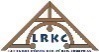 Šventės rėmėjai – Neringos savivaldybė  , Lietuvos kultūros taryba 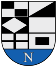 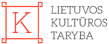 Partneriai-rėmėjaiNeringos verslininkai, Neringos įstaigos ir įmonės, Juodkrantės žvejai ir žuvies apdirbimo įmonės.